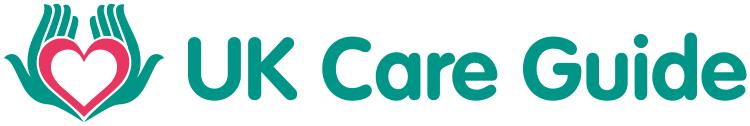 Information needed to create your listing on UK Care GuideSee details of costs on the Appendix on the next page. Appendix – Listing costsEnhanced Listing PricesAn enhanced listing will give you the ability to have a one page website on our site to promote your business.   Plus you will appear at the top of any search for the locations you choose.One location is currently £15 per month Every additional location is £8 per month. If you advertise in 3 locations you get 1 for free, giving you 4 in total. If you advertise in 5 locations, you will get an additional 3 for free, giving you 8 in total.For example, if you are only interested in appearing for searches when someone types in London as a location, then you would only have one location and the cost would be £15 per month for an enhanced listing.  If however, you wanted to appear in additional locations (eg Reading, Oxford etc) then the cost would be an additional £8 per month per location (£23 per month in total).Here is an example of what an enhanced listing would look like  http://ukcareguide.co.uk/listing/vida Basic Listing PricesA basic listing will, in simple terms, allow you to add the contact details of your business and your logo.  Plus you will appear at the top of any search for your chosen location.   But you wont have all the detail about your business that you get with an enhanced listing.  One location is currently £8 per monthEvery additional location is £3 per month .  If you advertise in 5 locations, you will get an additional 2 for free, giving you 8 in total.Please note that if you commit to 12 months you will get 15% off the total price.Job Listing costIf you spend at least £25 per month, with a 12 month commitment, you can advertise one job for free (which is worth £15 month!!). - https://ukcareguide.co.uk/job-search/Otherwise, costs are as follows:First job - £15 per month2+ jobs = £10 per job per monthPlease return to William@ukcareguide.co.uk when complete. Information needed by UK Care GuideYour informationYour business nameYour full addressContact phone number for people to contact youContact email address for people to contact youYour web addressYour twitter addressWhich towns or cities do you wish to appear for.(Please see the appendix at the end of this document for information on costs.  If you advertise in 3 locations you get 1 for free, giving you 4 in total. If you advertise in 5 locations, you will get an additional 3 for free, giving you 8 in total.A description of your businessPlease add some text about your business and why someone should contact you.  This is an opportunity to really sell yourself.  Here is an example of another listing.  https://ukcareguide.co.uk/listing/vida/Do you provide the following servicesAdult CareChildren careHelp with care assessmentsHelp with Personal CareLive in CarerRisk assessment of your homeRound the clock (24hr) careCleaningFood preparationShoppingHelp with personal careCookingCompanionshipRespite supportEnd of life care and supportDementia care and supportEscorting Please indicate in the next column if there are any other services you want to includePlease add ‘yes’ or ‘no’ belowPlease provide 4 key facts about your businessIdentify 4 areas that will really make you stand out from your competitorsFact 1Fact 2Fact 3Fact 4CostsDo you wish to pay monthly with no commitment or get a 15% reduction on your costs for a 12 month commitment?Please state if you wish to pay month to month or take a 12 month commitment with a 15% Reduction. Delete as appropriate.I wish to  pay month to monthI wish to commit to 12 months with a 15% reductionDo you want us to promote your business to our 60K plus users twitter usersTwo tweets a month, which will be seen by over 2k people.  Cost is £5 per month. Please indicate below.Yes, please send out some tweetsNo, please don’t send out any tweetsDo you want to advertise vacancies on the site job board?  https://ukcareguide.co.uk/job-search/– Note you get one free job advert if you spend at least £20pmPlease indicate below. Costs set out in the appendix.No, I do not wish to advertise any vacanciesYes, I do want to advertise my vacancies (please state how many)Business imagesPlease send a JPEG of any logo or images you want including on your listing.